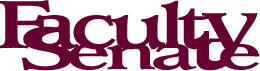 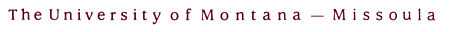                           
International Educational Leadership, M.Ed./Ph.D Interim Assessment of New Program
Conducted by Graduate Council, 4/17/2019Graduate Council has reviewed the Spring 2019 Interim Report of the International Educational Leadership, M.Ed./Ph.D. Program, prepared by Dr. John Matt, Department Chair of Educational Leadership.  This review is also based on personal interviews with Dr. John Matt and Dr. Roch Turner, first doctoral graduate of the program and current instructor in the same program.  Purpose and Organizational Fit.  The Int. Ed. Leadership program was started in Fall 2016 in order to expand on the current Ed Leadership program to help UM with its internationalization efforts. It focuses on education as an instrument of international development and as a means of promoting cross-cultural understanding. An offshoot of this program is the close relationship developed by the Ed Leadership department with ISEP in China and the Summer Training at UM program for Chinese teachers. These programs would not exist without the International Leadership Program. As such the program fits very well into the UM strategic priorities. Resources. The program was started initially as a partnership between the Educational Leadership in the School of Education and the Global Engagement Office which was supposed to provide most instructional resources for this program. Since the reorganization of the Global Engagement office, the program has been provided solely with the resources of the Educational Leadership department. Currently, the courses are taught by the Ed. Leadership tenure-track faculty and by adjuncts. The first PhD graduate of the program, Dr. Roch Turner is now an adjunct instructor in the program and is paid by state funds. A GA, currently a graduating PhD student in the program, provides additional instruction. The administrative support is currently provided by a part-time (soon to become full-time) program coordinator who serves all Ed. Leadership programs. The overlap between the Ed. Leadership and International Ed. Leadership programs is large enough to make good and synergistic use of the department’s resources. The early success in graduating high quality students has further provided specialized instructors for the unique International leadership courses. However it is clear the program is short of resources. Student Recruitment and Program Growth. The program has been very successful so far and has high growth opportunity. It has graduated 5 students so far, one PhD who is teaching now in the program. One of the graduated 4 M.Eds. has advanced into the PhD program. At present the program has 26 students enrolled (6 are new), 11 of which are in the doctoral program. About a third of the students are international students.  According to Dr. Matt, the program receives a constant stream of inquiries and there is strong demand. The program could easily be doubled in size if additional resources were provided. In addition it attracts a significant number of international students.Recommendation.  The program is valuable to UM for many reasons. It is a key element in the effort to internationalize the university, it is a large graduate program with a significant number of doctoral students and it attracts a large share of international students. It is a program with high growth and revenue generating potential if the program can admit, recruit, and retain international students who can pay full tuition under the details of their visa agreements. The Graduate School and Graduate Council approved the Department’s application to recruit graduate students under the Western Region Graduate Program tuition exchange in Fall of 2018, which may lead to a new flow of students.  The Department of Ed. Leadership is strained for resources but it is highly motivated to support and continue to provide this program for the foreseeable future. The instructors are well qualified to deliver the needed courses and provide advising to students. Therefore we recommend for the program to be continued and for the Ed. Leadership department to be provided with additional resources, as permitted by current conditions and as student enrollment continues to grow, and students successfully complete their degree programs. 